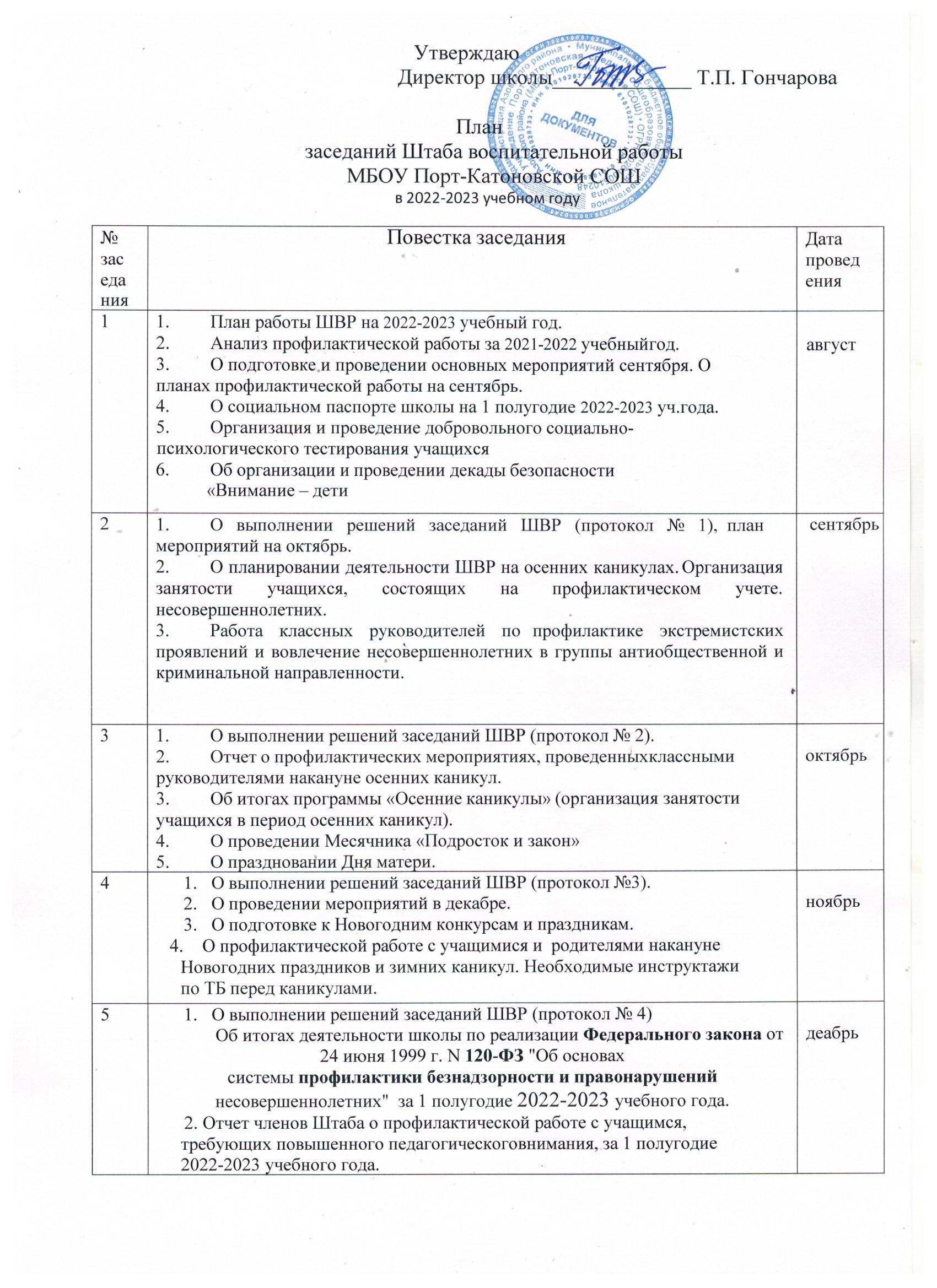                                                       Планзаседаний Штаба воспитательной работыМБОУ Порт-Катоновской СОШв 2022-2023 учебном году                                                                                                2 полугодие№ ЗаседанияПовестка заседанияДатапроведения6О выполнении решений заседаний ШВР (протокол № 5)О плане месячника оборонно-массовой и военно- патриотической работыО психолого-педагогическом сопровождении учащихся, требующих повышенного педагогического внимания.О деятельности органов школьного (ученического   самоуправления).январь7О выполнении решений заседаний ШВР (протокол № 6).Об итогах месячника оборонно-массовой и военно- патриотической работы.О мероприятиях празднования 8 мартаО подготовке к реализации программы «Весенние       каникулы 2022-2023».февраль8О выполнении решений заседаний ШВР (протокол № 7)О подготовке к реализации выставки декоративно-прикладного искусства          О подготовке к реализации экологического месячника - 2023О подготовке к реализации экологического месячника-2023».Об активизации работы с учащимися и родителями по соблюдению Областного закона Ростовской области от 16.12.2009 № 346-ЗС «О мерах по предупреждению причинения вреда здоровью детей, их физическому, интеллектуальному, психическому, духовному и нравственному развитию» на весенних каникулах /комендантский час/март9О выполнении решений заседаний ШВР (протокол № 8)Об итогах реализации экологического месячника – 2023О подготовке к празднованию Дня ПобедыО безопасности и проведении инструктажей на период майских праздниковапрель101.      О выполнении решений заседаний ШВР (протокол № 9).2.      Об активизации профилактической работы с учащимися и родителями   накануне летних каникул.3.      Об организации работы ШВР в летний период, реализация      программы «Подроосток-2023».4.      О подготовке праздника «Последний звонок».5.      О праздновании Дня защиты детей.6.      Об организации работы пришкольного лагеря дневного содержаниямай